es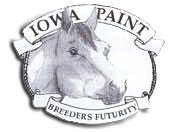 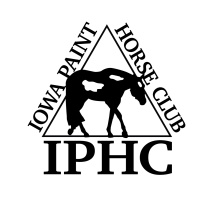 Registered Name					Reg. #:		       Foal YearTrainer/Stalled With Owner 				    APHA #	Exp.Date	Phone # Address 	                        City,State, Zip Email Name APHA #                               Exp.Date                           DOB Address City,State,Zip Phone                                                EmailRelationship to OwnerRider Status:  ___ Open  ____Amateur ____Novice   _____YouthName APHA #                               Exp.Date                           DOB Address City,State,Zip Phone                                                EmailRelationship to OwnerRider Status:  ___ Open  ____Amateur ____Novice   _____Youth# 1Name APHA #                               Exp.Date                           DOB Address City,State,Zip Phone                                                EmailRelationship to OwnerRider Status:  ___ Open  ____Amateur ____Novice   _____YouthSHOW FEESALL FEES REPRESENT A PER HORSE FEE. FEE GROUPINGS INCLUDE ALL FEES AND # OF CLASSES INDICATED:4 CLASSES OR MORE - $160/PER HORSE, PER DAY2-3 CLASSES - $110/PER HORSE, PER DAY1 CLASS - $60/PER HORSE, PER DAYStalls- $65, Shavings $7.50 before 10/1/17 – Stalls $75, Shavings $9.00 10/2/17 through day of show. Pre-payment is required. See stall form on www.iowapainthorseclub.com under Show Schedule. NOTES: 1) If the horse shows in a riding class, halter classes will NOT count toward your number of classes; they will be “free”.  2) LEAD LINE CLASS – FREE   3) Amateur 45 & Over Western Pleasure $6/per judge. Only APHA registered or SPB allowed. Exhibitors may not show in both Am W-T and 45 & Over WP (class 102). 4) Longeline: APHA rules   5) All horses must have a stall – no jump outs allowed.  6) Current APHA membership for all exhibitors and owners required to show.  7) Registration papers must be in hand to verify ownership.SHOW MANAGEMENT RESERVES THE RIGHT TO COMBINE CLASSESSATSUNSATSUNSATSUN23Yth W-T Showmanship 5-101Amateur Pleasure Driving2Pleasure Driving24Nov Youth Showmanship 18/U4Amateur Stallions – All Ages3Utility Driving *July & Oct Only*25Youth Showmanship 18/U7Am. SPB Stallions – All Ages10Junior SPB Stallions (2 & Under)29Youth Mares22Amat Walk-Trot Showmanship11Senior SPB Stallions (3 & Over)49Youth Geldings26Novice Amateur Showmanship14*Performance Halter Stallions74Yth W-T Hunter U/Saddle 5-1027Amateur Showmanship15Weanling Stallions76Yth W-T Hunt Seat Eq 5-1028SPB Amateur Showmanship16Yearling Stallions77Nov Yth Hunter U/Saddle 18/U30Amateur Mares17Two Year Old Stallions78Yth Hunter U/Saddle 18/U33Amateur SPB Mares - All Ages18Three Year Old Stallions84Nov Yth Hunt Seat Eq 18/U50Amateur Geldings19Four Year & Older Stallions85Yth Hunt Seat Eq 18/Under53Amateur SPB Geldings-All Ages36SPB Mares (2 Years & Under)88Youth Hunter Hack 18/U69Amateur Yearling Longe Line 37SPB Mares (3 Years & Over)91Lead Line 8 & Under73Amat W-T Hunter U/Saddle40*Performance Halter Mares94Yth W-T Western Pleasure 5-1075Amateur Walk-Trot Equitation41Weanling Mares95Yth W-T Horsemanship 5-1080Nov Am Hunter Under Saddle42Yearling Mares99Nov Yth West Pleasure 18/U81Amat Hunter Under Saddle43Two Year Old Mares100Yth Western Pleasure 18/U82SPB Amat Hunter U/Saddle44Three Year Old Mares106Nov Yth Horsemanship 18/U86Novice Am Hunt Seat Eq45Four Year & Older Mares107Youthth Horsemanship 18/U87Amateur Hunt Seat Eq46Broodmares110Youth Western Riding 18/U89Amateur Hunter Hack56SPB Geldings (2 Years & Under)116Youth Walk-Trot Trail 5-1093Amat W-T Western Pleasure57SPB Geldings (3 Years & Over)117Novice Youth Trail 18/U96Amateur W-T Horsemanship60*Performance Halter Geldings118Youth Trail 18/U102Amat 45 & Over West Pleasure (NO APHA Points)61Yearling Geldings123Youth Ranch Riding 18/U103Nov Am Western Pleasure62Two Year Old Geldings126Youth Reining 18/U104Amateur Western Pleasure63Three Year Old Geldings129Youth Barrels 18/U105SPB Amateur West Pleasure64Four Year & Older Geldings132Youth Poles 18/U108Nov Amateur Horsemanship67Overo Color135Youth Stake Race 18/U109Amateur Horsemanship68Tobiano Color112Amateur Western Riding70SPB Yearling Longe Line115Amateur Walk-Trot Trail71Yearling Longe Line 120Novice Amateur Trail72SPB Hunter Under Saddle121Amateur Trail79Green Hunter Under Saddle124Amateur Ranch Riding83Hunter Under Saddle127Amateur Reining90Hunter Hack130Amateur Barrels92Green Western Pleasure133Amateur Poles97SPB Western Pleasure136Amateur Stake Race98Junior Western Pleasure101Senior Western Pleasure111Green Western Riding113Western Riding114Yearling In-Hand Trail 119Green Trail122Trail125Ranch Riding128Reining131Barrels134Poles